Export Promotion Bureau, Bangladesh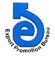 Export performance of Service Sector for the Month of July-January 2023-24 (Provisional)                                                                                                                                                                                    (Value in  Mn. US$)  Export performance of Service Sector for the Month of January- 2024Data Source: Bangladesh BankProductsExport Performance forFY- 2022-23Export Target forFY  2023-24Strategic Target for July-Jan.  2023-24Export Performance forJuly-Jan.  2023-24% Change of export PerformanceOver S. TargetExport Performance forJuly-Jan.  2022-23% Change of export performance July-Jan. 2023-24  Over July-Jan. 2022-2312345678Total (A+B+C)7497.4810000.005554.443823.03-31.174634.29-17.51A. Goods Procured in ports by carriers333.59460.00255.50149.22-41.60212.05-29.63B. Goods sold under merchanting11.7615.008.334.31-48.268.58-49.77 C.  Services7,152.139525.005290.603669.50-30.644,413.66-16.86Manufacturing Services on Physical inputs owned by others550.08740.00411.03284.44-30.80365.48-22.172.Maintenance and repair services5.067.003.893.50-10.033.470.863.  Transportation1,048.291361.35756.15515.10-31.88691.45-25.503.1 Sea Transport682.72860.00477.68330.33-30.85411.63-19.753.2 Air Transport357.30490.75272.58177.83-34.76274.77-35.283.3 Rail Transport0.420.600.332.85763.640.36691.673.4 Road Transport6.328.004.441.64-63.063.62-54.70Others1.532.001.112.45120.720.000.004. Travel446.87592.00328.82256.84-21.89254.540.904.1 Business1.812.001.110.70-36.941.18-40.684.2 Personal (Education, Tourists etc)445.07590.00327.71256.15-21.84253.361.10   4.2.2 Education-related  travel55.7275.0041.6639.83-4.3935.2712.93   4.2.3 Tourists57.3775.0041.6632.46-22.0832.63-0.52   Others331.98440.00244.40183.86-24.77185.46-0.865. Construction Services777.391050.00583.22428.07-26.60464.63-7.87Insurance Services20.9830.0016.666.74-59.544.4551.46Financial Services (other than insurance)176.93240.00133.31129.17-3.11116.2911.08Charges for the use of intellectual Property4.226.253.471.35-61.103.26-58.59Telecommunication and Information Services 664.49877.40487.35374.55-23.15405.11-7.549.1Telecommunication Services116.08160.0088.8759.63-32.9076.64-22.19   9.1.1 Telecommunication and maintainance services45.8765.0036.1026.47-26.6832.72-19.10  9.1.2 Export of  International Gateway (IGW) services69.1193.0051.6632.88-36.3543.34-24.13  9.1.3 Export of Bandwith services1.102.001.110.28-74.770.58-51.729.2. Computer Services (Software, Data Processing, Consultancy etc.) 548.10717.00398.25314.62-21.00328.29-4.16   9.2.1 & 9.2.2 Export of Computer Software47.8565.0036.1022.44-37.8431.72-29.26  9.2.3 Computer data processing and hosting services (IT enabled services)458.62595.00330.49279.91-15.30270.773.38  9.2.4 Computer consultancy services34.7648.0026.6610.64-60.0922.83-53.39  9.2.5 Installation, Maintainance and Repair of Computers and peripheral equipment services6.889.005.001.62-67.602.96-45.279.3 Information Services0.310.400.220.2931.820.1861.11Other Business Services1,200.801585.00880.38664.34-24.54705.27-5.8010.1 Research and development services17.3525.0013.8910.87-21.749.3716.0110.2 Professional and management services285.09400.00222.18174.46-21.48162.17.62 10.3 Technical, trade-related and other business services898.361160.00644.32479.01-25.66533.8-10.26Personal, Cultural and Recreational75.01105.0058.3225.07-57.0155.49-54.82Government goods and services2,182.002931.001628.01980.33-39.781,344.23-27.0712.1 Diplomatic Mission265.62330.00183.30158.66-13.44165.95-4.39ProductsExport Performance forFY- 2022-23Export Target forFY  2023-24Strategic Target for July-Jan.  2023-24Export Performance forJuly-Jan.  2023-24% Change of export PerformanceOver S. TargetExport Performance forJuly-Jan.  2022-23% Change of export performance July-Jan. 2023-24  Over July-Jan. 2022-2312345678 12.2 Establishment expences of international missions. International organizations and others 775.031150.00638.76329.38-48.43537.76-38.7512.3 Office maintainance1,076.831380.00766.51484.53-36.79614.45-21.1412.4 Miscellaneous Govt. services11.2416.008.891.60-82.007.72-79.2712.5 Others53.2755.0030.556.16-79.8418.34-66.41S. Export Target forJanuary -2024Export performance forJanuary -2024% Change of export PerformanceOver Export TargetExport performance January -2023% Change of export performance January-2024 Over January-2023794.31521.55-34.34594.40-12.26